Program finansowany ze środków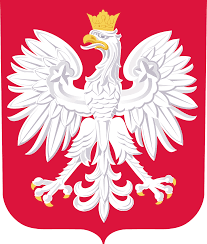 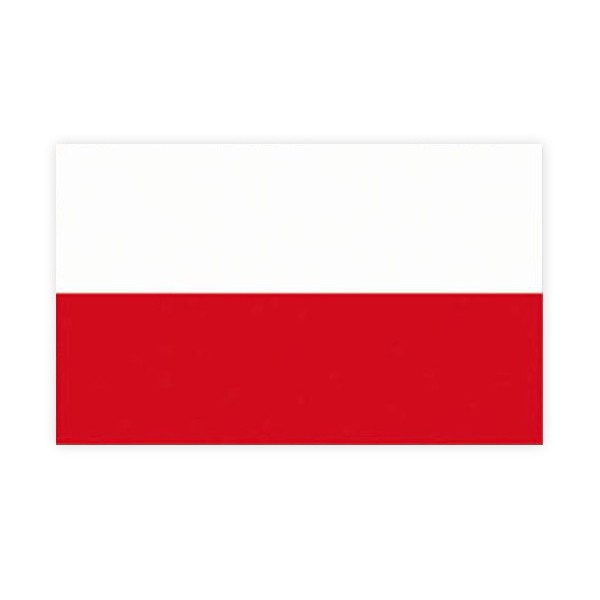 Funduszu Solidarnościowego  Załącznik nr 3 do SWZImię: ............................................Nazwisko: ....................................Adres: ....................................Nr tel.: ..................................e-mail:.................................. (dane dotyczące Wykonawcy)MIEJSKI OŚRODEK POMOCY SPOŁECZNEJ UL. POCZTOWA 1111-400 KĘTRZYNFormularz ofertowy W nawiązaniu do Ogłoszenia o zamówieniu prowadzonego pn. Świadczenie usługi opieki wytchnieniowej – pobyt dzienny i całodobowy w miejscu zamieszkania osoby                                             z niepełnosprawnością z terenu miasta Kętrzyn w ramach Programu „Opieka wytchnieniowa” dla Jednostek Samorządu Terytorialnego – edycja 2024. Zadanie realizowane w ramach Funduszu Solidarnościowego.Oferuję wykonanie przedmiotu zamówienia - Świadczenie usługi opieki wytchnieniowej – pobyt całodobowy w miejscu zamieszkania osoby z niepełnosprawnością z terenu miasta Kętrzyn w ramach Programu „Opieka wytchnieniowa” dla Jednostek Samorządu Terytorialnego  – edycja 2024. Zadanie realizowane w ramach Funduszu Solidarnościowego, w części: ………………..(tabelę uzupełnić w części, na którą Wykonawca składa ofertę)Cena brutto musi uwzględniać wszystkie koszty i składki niezbędne do wykonania zamówienia oraz składki na ubezpieczenie społeczne i zdrowotne, których obowiązek wynika  z aktualnie obowiązujących przepisów zarówno przez Wykonawcę oraz Zamawiającego (tj. płaca Wykonawcy brutto oraz narzuty na wynagrodzenie ze strony Zamawiającego).Deklaruję/my następujące warunki realizacji zamówienia: termin wykonania zamówienia: zgodnie z SWZ. Oświadczenia: Oświadczam, że zapoznałem/am się ze SWZ i zobowiązuję się do stosowania i ścisłego przestrzegania warunków w niej określonych. Oświadczam, że uważam się za związanych niniejszą ofertą na czas wskazany              w SWZ, tj. 30 dni od upływu terminu składania ofert.Wykonawca oświadcza, że:jest osobą fizyczną nie prowadzącą działalności gospodarczej(oświadczam, że jestem/nie jestem zatrudniony na podstawie umowy o pracę i z tego tytułu osiągam/nie osiągam przychód w wysokości nie niżej niż minimalne wynagrodzenie).*jest osobą fizyczną prowadzącą działalność gospodarczą pod nazwą*: ………………………………………………………………………………………………,jest podmiotem podlegającym wpisowi do KRS*Oświadczam, że zawarte w SWZ Projektowane postanowienia umowne zostały przez nas zaakceptowane i zobowiązujemy się w przypadku wyboru naszej oferty do zawarcia umowy na warunkach w nich określonych w miejscu i terminie wyznaczonym przez Zamawiającego. Oświadczam, że usługa realizowana będzie osobiście przez Wykonawcę lub przez Pana/Panią wskazaną przez Wykonawcę (wskazać imię i nazwisko): ………………………………………………………………………………………………………………………………Oświadczam, że wskazana w pkt 5) osoba/y ……………………………….………….. (imię i nazwisko):*właściwe zaznaczyćJest/są osobą bezrobotną, w rozumieniu ustawy o promocji zatrudnienia i instytucjach rynku pracy;nie jest/nie są osobą/ami bezrobotną/ymi, w rozumieniu ustawy o promocji zatrudnienia i instytucjach rynku pracy. Wykonawca jest mikroprzedsiębiorstwem, bądź małym lub średnim przedsiębiorstwem:Tak					Nie	W związku z art. 225 ust. 2 ustawy, oświadczam, że wybór naszej oferty:nie będzie prowadził do powstania u Zamawiającego obowiązku podatkowego zgodnie z przepisami dotyczącymi podatku od towarów                   i usług*;będzie prowadził do powstania u Zamawiającego obowiązku podatkowego zgodnie z przepisami dotyczącymi podatku od towarów i usług*, w związku 
z tym:Oświadczam, że usługi, których świadczenie będzie prowadzić do powstania                             u Zamawiającego obowiązku podatkowego to: ………….......................................................(Wykonawca wpisuje nazwę usługi; gdy nie dotyczy – pozostawia bez wypełnienia)Wartość wskazanych powyżej usług bez podatku VAT wynosi: ……….……… zł.Stawka podatku od towarów i usług, która zgodnie z wiedzą Wykonawcy, będzie miała zastosowanie do wskazanych powyżej usług to: ………………………………………………………...................................................................Jeżeli błędnie określono lub nie określono powstania u Zamawiającego obowiązku podatkowego, Zamawiający zastosuje się do art. 17 ustawy z dnia 11 marca 2004 r. o podatku od towarów i usług. Następujące dokumenty w zakresie:…………………………………………………………...……………………………………………………………….……………….........................................................................................zawierają informacje stanowiące tajemnicę przedsiębiorstwa w rozumieniu przepisów o zwalczaniu nieuczciwej konkurencji i nie mogą być ujawniane pozostałym uczestnikom postępowania.Uzasadnienie zastrzeżenia tajemnicy przedsiębiorstwa wskazujące wszystkie przesłanki określone w ustawie z dnia 16 kwietnia 1993 r. o zwalczaniu nieuczciwej konkurencji przedstawiamy w stosownym oświadczeniu.Oświadczamy, że wypełniliśmy obowiązki informacyjne przewidziane w art. 13 lub art. 14 rozporządzenia Parlamentu Europejskiego i Rady (UE) 2016/679 z dnia 27 kwietnia 2016 r. w sprawie ochrony osób fizycznych w związku z przetwarzaniem danych osobowych i w sprawie swobodnego przepływu takich danych oraz uchylenia dyrektywy 95/46/WE wobec osób fizycznych, od których dane osobowe bezpośrednio lub pośrednio pozyskaliśmy w celu ubiegania się o udzielenie niniejszego zamówienia.****	w przypadku, gdy Wykonawca nie przekazuje danych osobowych innych niż bezpośrednio jego dotyczących lub zachodzi wyłączenie stosowania obowiązku informacyjnego, stosownie do art. 13 ust. 4 lub art. 14 ust. 5 RODO treści oświadczenia Wykonawca nie składa (usunięcie treści oświadczenia następuje np. poprzez jego wykreślenie).Dane Wykonawcy do komunikacji:ZAŁĄCZNIKI DO OFERTY ……………………………………..……………………………………..……………………………………..……………………………………..     ......................................................................................................Kwalifikowany podpis elektroniczny/podpis zaufany/podpis osobisty złożony zgodnie z Rozdziałem XI pkt C ust 1 SWZprzez osobę(osoby) uprawnioną(-e)Przedmiot zamówienia część ICena jednostkowa                 (bez podatku VAT) za 1 godzinę zegarową usługi w PLNCena jednostkowa                 (z podatkiem VAT) za 1 godzinę zegarową usługi w PLNMaksymalna liczba godzinŁączna cenaw PLN
(bez podatku VAT)(iloczyn                          kol. 2, kol.4)Łączna cenaw PLN
(z podatkiem VAT)(iloczyn                          kol. 3, kol.4)kol. 1kol. 2kol. 3kol.4kol. 5kol. 6Część I Świadczenie usługi opieki wytchnieniowej – dzienny w miejscu zamieszkania osoby niepełnosprawnej z terenu miasta Kętrzyn w ramach Programu „Opieka wytchnieniowa” dla Jednostek Samorządu Terytorialnego  – edycja 2024. 720 Przedmiot zamówienia część IICena jednostkowa                 (bez podatku VAT) za 1 dobę (24 godziny)  usługi w PLNCena jednostkowa                 (z podatkiem VAT) za 1 dobę ( 24 godziny) usługi w PLNMaksymalna liczba dniŁączna cenaw PLN
(bez podatku VAT)(iloczyn                          kol. 2, kol.4)Łączna cenaw PLN
(z podatkiem VAT)(iloczyn                          kol. 3, kol.4)Kol. 1Kol. 2Kol.3Kol.4Kol.5Kol.6Świadczenie usługi opieki wytchnieniowej – całodobowy w miejscu zamieszkania osoby z niepełnosprawnością Programu z terenu miasta Kętrzyn w ramach Programu „Opieka wytchnieniowa” dla Jednostek Samorządu Terytorialnego – edycja 2024 :42Adres e-mailImię i nazwisko osoby do kontaktuNazwa FirmyAdresNr telefonu